单采血浆站设置审批办理服务指南一、实施机关    博湖县卫生健康委员会二、实施依据   《血液制品管理条例》、《单采血浆站管理办法》三、受理条件    符合采供血机构设置规划、单采血浆站设置规划以及《单采血浆站基本标准》要求的条件；具有与所采集原料血浆相适应的卫生专业技术人员；具有与所采集原料血浆相适应的场所及卫生环境；具有识别供血浆者的身份识别系统；具有与所采集原料血浆相适应的单采血浆机械及其他设施；具有对所采集原料血浆进行质量检验的技术人员以及必要的仪器设备。四、办理材料 单采血浆站执业登记申请书（原件及复印件）单采血浆站的各项规章制度（原件）单采血浆站用房的房屋产权证明或者使用权证明（原件及复印件）单采血浆站从业人员名单及资格证书（原件及复印件）法定代表人及其主要负责人的身份证明文件和专业履历（原件及复印件件）可行性研究报告（原件及复印件）法人登记证书（复印件）申请设置单采血浆站的血液制品生产单位简介 （原件）单采血浆站执业登记申请书（原件）五、办理流程图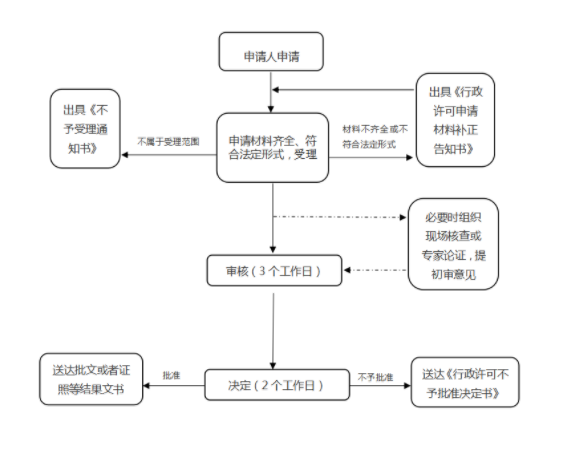 六、办理时限    资料齐全并符合所有条件者在15个工作日作出准予许可七、收费标准    不收费八、办理地址：新疆维吾尔自治区巴音郭楞蒙古自治州博湖县博湖镇芦花社区光华南路80号2楼综合窗口，联系电话：座机：0966-6622108。九、办理时间：星期一至星期五（法定节假日除外）    上午10：30-13：30  下午：16：30-18：30十、常见问题：附件        单采血浆站执业登记申请书人员结构情况单采血浆站从业人员登记表     法 定 代 表 人 履 历 表        主 要 负 责 人 履 历 表申请单位信息名 称统一社会信用代码申请单位信息地 址法定代表人申请单位信息联系人电 话申请单位信息生产的血液制品品种拟登记单采血浆站信息名 称所有制形 式拟登记单采血浆站信息法定代表人主 要负责人拟登记单采血浆站信息地 址拟登记单采血浆站信息业务项目£机采单采普通原料血浆         □机采单采破伤风免疫原料血浆£机采单采狂犬免疫原料血浆     □机采单采乙肝免疫原料血浆£机采单采普通原料血浆         □机采单采破伤风免疫原料血浆£机采单采狂犬免疫原料血浆     □机采单采乙肝免疫原料血浆£机采单采普通原料血浆         □机采单采破伤风免疫原料血浆£机采单采狂犬免疫原料血浆     □机采单采乙肝免疫原料血浆拟登记单采血浆站信息采血浆区域申请材料1.《单采血浆站执业登记申请书》；2.单采血浆站建筑设计平面图；3.单采血浆站规章制度目录；4.单采血浆站的法定代表人及其主要负责人的专业履历；5.单采血浆站从业人员名单。备注：所提供申请材料复印件均须注明与原件一致，并加盖单位印章。1.《单采血浆站执业登记申请书》；2.单采血浆站建筑设计平面图；3.单采血浆站规章制度目录；4.单采血浆站的法定代表人及其主要负责人的专业履历；5.单采血浆站从业人员名单。备注：所提供申请材料复印件均须注明与原件一致，并加盖单位印章。1.《单采血浆站执业登记申请书》；2.单采血浆站建筑设计平面图；3.单采血浆站规章制度目录；4.单采血浆站的法定代表人及其主要负责人的专业履历；5.单采血浆站从业人员名单。备注：所提供申请材料复印件均须注明与原件一致，并加盖单位印章。1.《单采血浆站执业登记申请书》；2.单采血浆站建筑设计平面图；3.单采血浆站规章制度目录；4.单采血浆站的法定代表人及其主要负责人的专业履历；5.单采血浆站从业人员名单。备注：所提供申请材料复印件均须注明与原件一致，并加盖单位印章。行政许可申请人承诺:1.以上提交材料真实合法有效，并对申请材料实质内容的真实性负责；2.单采血浆站用房已取得房屋产权证明/使用权证明；3.如有虚假，愿意承担相应的法律责任。法定代表人（签字）：                      申请单位（公章）            年   月   日承诺:1.以上提交材料真实合法有效，并对申请材料实质内容的真实性负责；2.单采血浆站用房已取得房屋产权证明/使用权证明；3.如有虚假，愿意承担相应的法律责任。法定代表人（签字）：                      申请单位（公章）            年   月   日承诺:1.以上提交材料真实合法有效，并对申请材料实质内容的真实性负责；2.单采血浆站用房已取得房屋产权证明/使用权证明；3.如有虚假，愿意承担相应的法律责任。法定代表人（签字）：                      申请单位（公章）            年   月   日承诺:1.以上提交材料真实合法有效，并对申请材料实质内容的真实性负责；2.单采血浆站用房已取得房屋产权证明/使用权证明；3.如有虚假，愿意承担相应的法律责任。法定代表人（签字）：                      申请单位（公章）            年   月   日行政许可受理机关提交申请材料齐全。收件人：                收件日期：       年   月   日提交申请材料齐全。收件人：                收件日期：       年   月   日提交申请材料齐全。收件人：                收件日期：       年   月   日提交申请材料齐全。收件人：                收件日期：       年   月   日项    目项    目项    目单位数量（现状）数量（现状）数量（现状）人员情况现有在岗职工总人数现有在岗职工总人数人人员情况卫生技术人员数卫生技术人员数人人员情况非卫生专业技术人员数非卫生专业技术人员数人人员情况工勤人员数工勤人员数人人员情况卫生技术人员占职工总数比例卫生技术人员占职工总数比例%卫技专业结构执业（助理）医师执业（助理）医师人卫技专业结构注册护士注册护士人卫技专业结构检验人员检验人员人卫技专业结构其他卫生技术人员其他卫生技术人员人卫技职称结构高级高级人卫技职称结构中级中级人卫技职称结构初级初级人卫技职称结构无职称无职称人卫技学历结构博士研究生博士研究生人卫技学历结构硕士研究生硕士研究生人卫技学历结构大学本科大学本科人卫技学历结构大学专科大学专科人卫技学历结构中专及以下中专及以下人法定代表人及质量、业务负责人情况法定代表人质量负责人质量负责人质量负责人业务负责人法定代表人及质量、业务负责人情况姓   名法定代表人及质量、业务负责人情况从事相关工作年限法定代表人及质量、业务负责人情况专业技术职称法定代表人及质量、业务负责人情况学   历法定代表人及质量、业务负责人情况参加省级以上血液安全和质量管理培训（有或无）检验质控科负责人情况检 验 科检 验 科检 验 科质 控 科质 控 科检验质控科负责人情况从事检验工作年限检验质控科负责人情况专业技术职称检验质控科负责人情况学   历检验质控科负责人情况参加省级以上血液检测实验室管理培训（有或无）姓名性别出生年月所在科室从事专业学历技术职称姓  名性  别出生年月民  族籍  贯政治面貌   专业技术职称熟悉专业有何专长学  历学  位全日制教  育毕业院校系及专业学  历学  位在  职教  育毕业院校系及专业工作单位及职务工作单位及职务通迅地址通迅地址联系方式联系方式奖惩情况奖惩情况简历姓  名性  别出生年月民  族籍  贯政治面貌   专业技术职务熟悉专业有何专长学  历学  位全日制教  育毕业院校系及专业学  历学  位在  职教  育毕业院校系及专业工作单位及职务工作单位及职务通迅地址通迅地址联系方式联系方式奖惩情况奖惩情况简历